四日市メリノール学院高等学校育成入試エントリーシート〈育成入試エントリーシートについて〉　育成入試は、ぜひメリノールで学びたいという意欲をもっている生徒のみなさんにチャレンジしていただきたい入試です。　そこで、まずこのエントリーシートでみなさんの意欲や自分自身の考えをできるだけ具体的にアピールしてください。　　エントリーシートについては、以下のことに注意してください。　　＊各項目について、150字以上は必ず書いてください。　　＊誤字などに注意して、伝えたいことをできるだけ具体的に書いてください。　　　＊一度提出されたエントリーシートは再提出できません。〈志望理由(入学後、特に力を入れて取り組みたいことを交えて書いてください)〉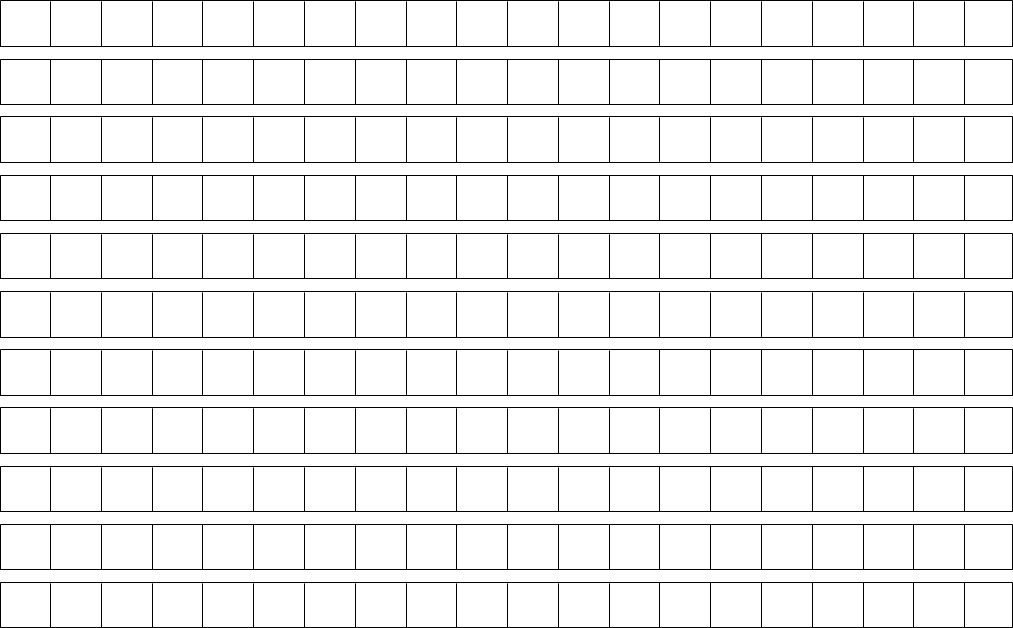 〈あなたが関心を持っている社会での出来事について述べてください〉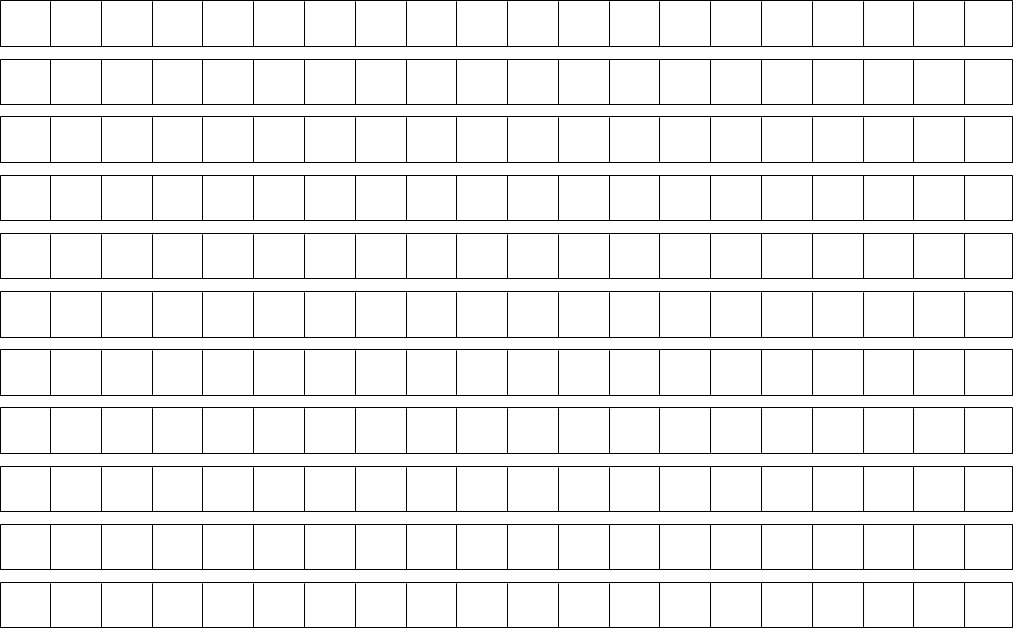 〈⾃⼰PR(特技や資格がある場合は、それを交えて書いてください)〉ふりがな性別学校名名前